Nachweis Praktikaberichte am Freshman Institute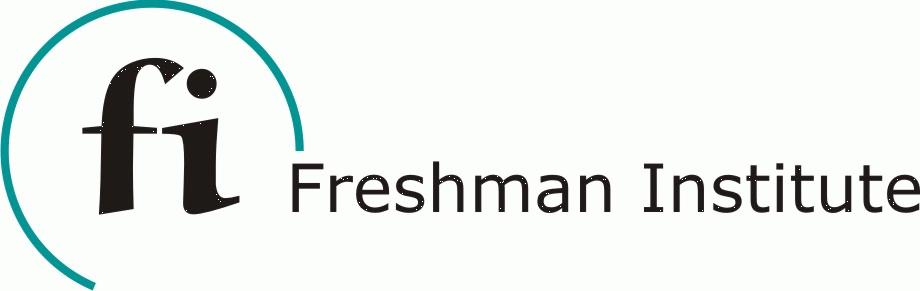 Nachweis Praktikaberichte am Freshman InstituteNachweis Praktikaberichte am Freshman InstituteNachweis Praktikaberichte am Freshman InstituteFamilienname:Vorname:Sprachgruppe:Praktikumsgruppe:1fWeek:Internship:Acknowledged (Signature of teacher)Acknowledged (Signature of teacher)ausgefallenElektrolabor02.01. – 06.01.2017Elektrolabor09.01. – 13.01.201710.01. ist HochschulbesuchstagBioanalytik16.01. – 20.01.2017Bioanalytik23.01. – 27.01.2017Bioanalytik30.01. – 03.02.2017Biomedizintechnik06.02. – 10.02.2017Biomedizintechnik13.02. – 17.02.2017Chemie20.02. – 24.02.2017Chemie